Министерство культуры Российской ФедерацииФедеральное государственное бюджетное образовательное учреждениевысшего образования«Северо-Кавказский государственный институт искусств»Колледж культуры и искусствРабочая программаучебной дисциплиныМДК.02.02Методика обучения Декоративно-прикладному искусствуспециальность54.02.01 Дизайн (по отраслям)Квалификация выпускника - Дизайнер, преподаватель Форма обучения – очная Нальчик, 2022Рабочая программа  «Методика обучения декоративно-прикладному искусству» разработана на основе Федерального государственного образовательного стандарта среднего профессионального образования по специальности 54.02.01 Дизайн (по отраслям)Организация-разработчик: Федеральное государственное бюджетное образовательное учреждение высшего образования «Северо-Кавказский государственный институт искусств» Колледж культуры и искусств Разработчик: преподаватель ККИ СКГИИ   Бичоева С.А.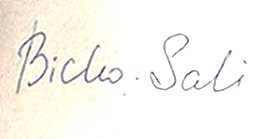 Эксперт:  преподаватель ККИ СКГИИ                Куликова А.В.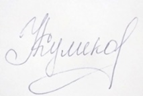 Рабочая программа «Методика обучения декоративно-прикладному искусству» рекомендована на заседанииПЦК  «Дизайн»Протокол № ______1______от_ «29» августа 2022 г. Председатель ПЦК  «Дизайн»                               Прокудина Н.П.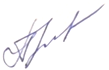 СОДЕРЖАНИЕI. ПАСПОРТ РАБОЧЕЙ ПРОГРАММЫ «Методика обучения декоративно-прикладному искусству»                                   4II.СТРУКТУРА И СОДЕРЖАНИЕ УЧЕБНОЙ ДИСЦИПЛИНЫ       7III.УСЛОВИЯ РЕАЛИЗАЦИИ РАБОЧЕЙ ПРОГРАММЫ УЧЕБНОЙ ДИСЦИПЛИНЫ                                                                                       11IV.КОНТРОЛЬ И ОЦЕНКА РЕЗУЛЬТАТОВ ОСВОЕНИЯ УЧЕБНОЙ ДИСЦИПЛИН                                                                                          15I. ПАСПОРТ РАБОЧЕЙ ПРОГРАММЫ 1.1. Область применения рабочей программыРабочая программа дисциплины «Методика обучения декоративно-прикладному искусству» является частью образовательной программы в соответствии с федеральным государственным образовательным стандартом среднего профессионального образования по направлению подготовки специальности 54.02.01 Дизайн (по отраслям)1.2. Место дисциплины в структуре образовательной программыПМ.02 Педагогическая деятельностьЦель и задачи изучения дисциплиныЦель - овладение теоретическими и практическими умениями организации внеклассной и внешкольной работы в задачах художественно-эстетического воспитания школьников на основе декоративно-прикладного искусства.Задачи: Создание комплексного представления о внеклассной и внешкольной деятельности по декоративно-прикладному искусству, народным промыслам России, художественной обработке материалов; Изучение дидактических принципов, методов и приемов приобщения детей к декоративно-прикладному творчеству на основе передовых педагогических технологий в области внеклассной, внешкольной работы и дополнительного художественного образования; Формирование практических умений и навыков в организации внеклассной и внешкольной деятельности по декоративно-прикладному искусству.Требования к уровню освоения содержания дисциплиныВ результате изучения дисциплины обучающийся  должен:иметь практический опыт:планирования и проведения практических занятий по рисунку, живописи, композиции с учетом возраста, индивидуальных особенностей и уровня подготовки обучающихся;уметь:использовать теоретические сведения о личности и межличностных отношениях в педагогической деятельности;знать:основы педагогики;основы теории воспитания и образования;психолого-педагогические аспекты творческого процесса;традиции художественного образования в России;методы планирования и проведения учебной работы в детских школах искусств, детских художественных школах, других организациях дополнительного образования, общеобразовательных организациях, профессиональных образовательных организациях.Формируемые компетенцииУспешное освоение дисциплины позволяет обучающемуся обладать следующими компетенциями: ОК 1. Понимать сущность и социальную значимость своей будущей профессии, проявлять к ней устойчивый интерес.ОК 2. Организовывать собственную деятельность, определять методы и способы выполнения профессиональных задач, оценивать их эффективность и качество.ОК 3. Решать проблемы, оценивать риски и принимать решения в нестандартных ситуациях.ОК 4. Осуществлять поиск, анализ и оценку информации, необходимой для постановки и решения профессиональных задач, профессионального и личностного развития.ОК 5. Использовать информационно-коммуникационные технологии для совершенствования профессиональной деятельности.ОК 6. Работать в коллективе, обеспечивать его сплочение, эффективно общаться с коллегами, руководством, потребителями.ОК 7. Ставить цели, мотивировать деятельность подчиненных, организовывать и контролировать их работу с принятием на себя ответственности за результат выполнения заданий.ОК 8. Самостоятельно определять задачи профессионального и личностного развития, заниматься самообразованием, осознанно планировать повышение квалификации.ОК 9. Ориентироваться в условиях частой смены технологий в профессиональной деятельности.ПК 2.1. Осуществлять преподавательскую и учебно-методическую деятельность в образовательных организациях дополнительного образования детей (детских школах искусств по видам искусств), общеобразовательных организациях, профессиональных образовательных организациях.ПК 2.2. Использовать знания в области психологии и педагогики, специальных и теоретических дисциплин в преподавательской деятельности.ПК 2.3. Использовать базовые знания и практический опыт по организации и анализу образовательного процесса, методике подготовки и проведения занятия.ПК 2.4. Применять классические и современные методы преподавания.ПК 2.5. Использовать индивидуальные методы и приемы работы с учетом возрастных, психологических и физиологических особенностей обучающихся.ПК 2.6. Планировать развитие профессиональных умений обучающихся.ПК 2.7. Владеть культурой устной и письменной речи, профессиональной терминологией. Объем дисциплины, виды учебной работы и отчетности.II.СТРУКТУРА И СОДЕРЖАНИЕ УЧЕБНОЙ ДИСЦИПЛИНЫСтруктура и содержание дисциплины композицияВопросы к зачетуIII.УСЛОВИЯ РЕАЛИЗАЦИИ РАБОЧЕЙ ПРОГРАММЫ УЧЕБНОЙ ДИСЦИПЛИНЫ8.1. Обязательная литератураЛогвиненко, Г. М. Декоративная композиция : учеб. пособие для вузов / Г. М. Логвиненко. - Гриф МО. - М. : Владос, 2008. - 144 с. : ил. - (Изобразительное искусство). - Библиогр.: с. 144. - ISBN 978-5-69101055-2 : 138-18.Учебное пособиеУчебное пособиеУчебное пособиеНижибицкий, О. Н.Учебное пособиеСокольникова, Н. М.Изобразительное искусство и методика его преподавания в начальной школе : Рисунок. Живопись. Народное искусство. Декоративное искусство. Дизайн : учеб. пособие для вузов / Н. М. Сокольникова. - 3-е изд., стер. ; Гриф МО. - М. : Академия, 2006. - 365 с. : ил. - (Высшее профессиональное образование). - Библиогр.: с. 357361. - ISBN 5-7695-2378-6 : 282-73.Учебное пособиеДополнительная литература и учебные материалы (аудио-, видеопособия и др.)• фонд научной библиотеки ТГУ:Требования к зачету: Зачет проводится в виде просмотра учебных работ и теоретических вопросов. На просмотр представляются объекты из бумаги и экспозиция выставки ДПИ.Материально-техническое обеспечение дисциплиныДля обеспечения данной дисциплины имеется:учебная мастерская;наглядные пособия: папки с репродукциями и фотографиями изделий декоративно - прикладного искусства; учебные изделия студентов по видам декоративно-прикладному искусству: резьбе, росписи, инкрустации, холодной эмали, обработке текстиля, кожи, глины, народные исторические костюмы, гобелены, батик и т. д.; учебные электронные пособия.IV.КОНТРОЛЬ И ОЦЕНКА РЕЗУЛЬТАТОВ ОСВОЕНИЯ УЧЕБНОЙ ДИСЦИПЛИНЫВид учебной работыОбъем часовМаксимальная учебная нагрузка (всего)Обязательная аудиторная учебная нагрузка (всего) 85Обязательная аудиторная нагрузка из вариативной части39Самостоятельная работа обучающегося (всего), 48в том числе из вариативной части20Итоговая аттестация в форме зачета- 8 семестр№ТемаЗадачиКоличествоЧасов(аудиторная)КоличествоЧасов(аудиторная)МатериалРазмерработыЛекц.Практ.1Цели и функции ДПИ во внеклассной, внешкольной работе и в дополнительном образовании.Знать нормативно-правовые документы, регулирующие систему организации внеклассных, внешкольных мероприятий;Знать специфику организации занятий по ДПИ.1010ФорматА-4,ручка.2-3 листа2Планирование художественно-творческой работы со школьниками в процессе обучения. Формы организации занятий по ДПИ. Составление плана и конспекта занятия по ДПИ.Уметь разработать план внеклассной работы по ДПИ; Знать формы организации занятий и умение их применить на занятиях по ДПИ.1010ФорматА-4,ручка.3-4 листа3.Система дополнительного художественного образования (ДШИ и ДХШ) и специфика обучения декоративно-прикладному искусству.Методика обучения различным видам декоративно-прикладного искусства. Этапы работы с различными материалами и использование инструментов. Знать методики обучения ДПИ в различных типах школ системы ДХО;Уметь применить материал ДПИ в специфике возраста ребенка.1013Бумага,карандаш4.Выставка предметов декоративно-прикладного творчества учащихся - как система эстетического воспитания школьников. Практическая работа. Создать коллективно экспозицию из предметов ДПИ на определенном участке кабинета.Знать методы организации детской выставки по ДПИ; Уметь грамотно монтировать выставку ДПИ с привлечением учащихся;1012ОбъектыДПИИтого:4045№ п/пВопросы1Декоративное искусство, основные направления.2Виды декоративно-прикладного искусства.3Определение «декоративный». Раскрыть понятие.4Народные промыслы как художественные системы. Центры народных промыслов в России.5Декоративно-прикладное искусство: определение, назначение, направления, виды, материалы.6Средства художественной выразительности в декоративной композиции при создании предмета ДЛИ.7Стилизация как основной принцип создания художественного образа в декоративном искусстве. Приемы стилизации8Орнамент и его видыОрнаментальная композиция. Виды орнамента по содержанию.9Символика орнамента.10Основные принципы декорирования предметов прикладного искусства.11Цель эстетического и художественного воспитания в системе дополнительного образования по декоративно-прикладному искусству12Организация учебной деятельности по декоративно-прикладному искусству13Организация выставочной деятельности с учащимися.14Специфика выставки предметов ДПИ, правила монтажа.15Планирование внеклассной и веншкольной деятельности в соответствии с целями художественного образования.16Методика обучения различным видам декоративно-прикладного искусства17Этапы работы с различными материалами и использование инструментов.18Формы организации занятий по ДПИ.19Правила составления плана и конспекта занятия по ДПИ.20Карта кабинета по декоративно-прикладному искусству.21Планирование художественно-творческой работы со школьниками в процессе обучения декоративно-прикладному искусству.№п/пБиблиографическое описаниеБиблиографическое описаниеТип (учебник, учебное пособие, учебнометодическое пособие, практикум, др.)Тип (учебник, учебное пособие, учебнометодическое пособие, практикум, др.)Тип (учебник, учебное пособие, учебнометодическое пособие, практикум, др.)Количество в библиотекеКоличество в библиотеке1Булатова, О. С. Педагогический артистизм : учеб. пособие для вузов / О. С. Булатова. - М. : Академия,2001. - 237 с. - (Высшее образование). - Библиогр. в конце гл. - Слов. осн. понятий: с. 203-205. - Прил.: с. 206-237. - ISBN 5-76950805-1 : 65-70.Булатова, О. С. Педагогический артистизм : учеб. пособие для вузов / О. С. Булатова. - М. : Академия,2001. - 237 с. - (Высшее образование). - Библиогр. в конце гл. - Слов. осн. понятий: с. 203-205. - Прил.: с. 206-237. - ISBN 5-76950805-1 : 65-70.Учебное пособиеУчебное пособиеУчебное пособие772Василик, Е. С. Материалы и методы изготовления художественных керамических изделий : учеб.-метод, пособие / Е. С. Василик ; ТГУ; Фак. изобразит, искусства и дизайна. - ТГУ. - Тольятти : ТГУ, 2004. - 47 с. : ил. - Библиогр.: с. 33-34. - ISBN 58259-0246-5 : 5-00.Василик, Е. С. Материалы и методы изготовления художественных керамических изделий : учеб.-метод, пособие / Е. С. Василик ; ТГУ; Фак. изобразит, искусства и дизайна. - ТГУ. - Тольятти : ТГУ, 2004. - 47 с. : ил. - Библиогр.: с. 33-34. - ISBN 58259-0246-5 : 5-00.УчебнометодическоепособиеУчебнометодическоепособиеУчебнометодическоепособие93933Логвиненко, Г. М. Декоративная композиция : учеб. пособие для вузов / Г. М. Логвиненко. - Гриф МО. - М. : Владос, 2005. - 144 с. : ил. - (Изобразительное искусство). - Библиогр.: с. 144. - ISBN 5-691-Логвиненко, Г. М. Декоративная композиция : учеб. пособие для вузов / Г. М. Логвиненко. - Гриф МО. - М. : Владос, 2005. - 144 с. : ил. - (Изобразительное искусство). - Библиогр.: с. 144. - ISBN 5-691-Учебное пособиеУчебное пособиеУчебное пособие55Логвиненко, Г. М. Декоративная композиция : учеб. пособие для вузов / Г. М. Логвиненко. - Гриф МО. - М. : Владос, 2005. - 144 с. : ил. - (Изобразительное искусство). - Библиогр.: с. 144. - ISBN 5-691-Логвиненко, Г. М. Декоративная композиция : учеб. пособие для вузов / Г. М. Логвиненко. - Гриф МО. - М. : Владос, 2005. - 144 с. : ил. - (Изобразительное искусство). - Библиогр.: с. 144. - ISBN 5-691-1777-8 : 103-64.1777-8 : 103-64.44Шакурова, М. В. Методика и технология работы социального педагога : учеб. пособие для вузов / М. В. Шакурова. - М. : Академия, 2002. - 266 с. - (Высшее образование). - Библиогр.: с. 249250. - Прил.: с. 250-263. - ISBN 57695-0782-9 : 94-54.Шакурова, М. В. Методика и технология работы социального педагога : учеб. пособие для вузов / М. В. Шакурова. - М. : Академия, 2002. - 266 с. - (Высшее образование). - Библиогр.: с. 249250. - Прил.: с. 250-263. - ISBN 57695-0782-9 : 94-54.Учебное пособиеУчебное пособиеУчебное пособие355Шакурова, М.В. Методика и технология работы социального педагога [Электронный ресурс] : учеб. пособие для вузов / М. В. Шакурова. - 2-е изд., стер. ; Гриф УМО. - М. : Академия, 2004. - (Высшее профессиональное образование). - Электронный вариант печатного издания. - ISBN 5-7695-1777-8 : 100-00.Шакурова, М.В. Методика и технология работы социального педагога [Электронный ресурс] : учеб. пособие для вузов / М. В. Шакурова. - 2-е изд., стер. ; Гриф УМО. - М. : Академия, 2004. - (Высшее профессиональное образование). - Электронный вариант печатного издания. - ISBN 5-7695-1777-8 : 100-00.Учебное пособиеУчебное пособиеУчебное пособие1№п/пБиблиографическое описаниеТип (учебник, учебное пособие, учебнометодическое пособие, практикум, аудио-, видеопособия и ДР-)1Алферов П.Г. Технологии росписи: дерево, металл, керамика, ткань. / П.Г. Алферов. - Ростов: Феникс, 2001. - 352Учебникс.2Антиквариат: энцикл. мирового искусства / ген. ред. Х. Маллалью. - Сингапур: Белый город, 2002. - 640 с.: ил. - Слов. терминов: с. 622-630. - Указ.: с. 631-638. - ISBN 5-7793-0327-4: 850-98.Энциклопедия3Барокко: Архитектура. Скульптура. Живопись / под ред. Р. Томана ; фот. А. Беднорца ; пер. на рус. яз. А. Михайлова [и др.]. - Кельн : Konemann, 2000. - 504 с.: цв. ил. - Библиогр.: с. 488-493. - Слов. терминов: с. 482-487. - Указ. имен: с. 494503.Учебник4Виды изобразительного искусства :Живопись, графика, скульптура, архитектура, декор.-прикладное искусство / К. П. Духанин [и др.] ; ред. О.В. Волкова. - Л. : Просвещение, 1959. - 273 с. : ил.Учебник5Декоративно-прикладное искусство:Художеств. обработка камня, кожи, металла. Художеств. эмаль, литье, керамика. Мозаика из дерева. Точение по гипсу: соврем. энцикл. / [авт.-сост. Л.В. Варава]. - Ростов н/Д : Феникс : КРЕДО, 2007. - 303 с.Энциклопедия6История русского искусства. Т.8. Кн.1 / под ред. И.Э. Грабаря. - М.: Изд-во АН СССР, 1963. - 707 с.: ил. - Библиогр.: с. 652-666. - Указ.: с. 667-689. - Список ил.: с. 690-704.Учебник7Орнамент : [CD] . - М.: ДиректМедиа Паблишинг, Б.г. - 649 МБ. (Электронная библиотека, Т.22). - 156-50.Учебник8Попов Г. В.Живопись и прикладное искусство Твери XIV - XVI века / Г. В. Попов, А. В. Рындина ; [редкол.: В. Н. Лазарев [и др.] ; отв. ред. О. И. Подобедова]. - М. : Наука, 1979. - 640 с. : ил. - (Центры художественной культуры средневековой Руси). - Прил.: с. 366-368. - Указ. произведений: с. 618-636. - 200-00.Учебник9Русское деревянное зодчество: [альбом / сост. Г.И. Мехова; науч. ред. В.И. Балдин]. - М.: Сов. худ., 1965.Учебник10Школа изобразительного искусства :учеб.-метод. пособие: в 10 вып. Вып.5 / М. Н. Алексич [и др.]. - 3-е изд., испр. и доп. - М. : Изобразит. искусство, 1994. - 200 с. : ил. - Список репродукций: с. 196198.УчебнометодическоепособиеРезультаты обучения: умения, знания, и общие компетенцииПоказать оценки результатаФорма контроля и оцениванияиметь практический опыт:планирования и проведения практических занятий по рисунку, живописи, композиции с учетом возраста, индивидуальных особенностей и уровня подготовки обучающихся;уметь:использовать теоретические сведения о личности и межличностных отношениях в педагогической деятельности;знать:основы педагогики;основы теории воспитания и образования;психолого-педагогические аспекты творческого процесса;традиции художественного образования в России;методы планирования и проведения учебной работы в детских школах искусств, детских художественных школах, других организациях дополнительного образования, общеобразовательных организациях, профессиональных образовательных организациях.Создавать авторский методический фонд, включающий наглядные пособия, иллюстративные средства, и т. д.;Подготовить программу учебной работы дисциплин художественного цикла, составлять планы-конспекты занятий.Грамотно пользоваться при подготовке методической литературой.Текущая аттестация: выполнение индивидуальных практических заданий, внеаудиторная самостоятельная работа, работа с литературой.иметь практический опыт:планирования и проведения практических занятий по рисунку, живописи, композиции с учетом возраста, индивидуальных особенностей и уровня подготовки обучающихся;уметь:использовать теоретические сведения о личности и межличностных отношениях в педагогической деятельности;знать:основы педагогики;основы теории воспитания и образования;психолого-педагогические аспекты творческого процесса;традиции художественного образования в России;методы планирования и проведения учебной работы в детских школах искусств, детских художественных школах, других организациях дополнительного образования, общеобразовательных организациях, профессиональных образовательных организациях. Подготовки и проведения занятий художественного цикла.Владеть профессиональным языком предметной области знания.Текущая аттестация: выполнение индивидуальных практических заданий, внеаудиторная самостоятельная работа, работа с литературой.